Беларуская літаратура9 клас. Заняткі № 37.Тэма: Максім Танк. Слова пра паэта. Тэмы і вобразы паэзіі Тып: урок вывучэння новага матэрыялуУзаемасувязь з ведамі, атрыманымі раней: урок першы з двух урокаў, прысвечаных творчасці Максіма Танка. Вучні знаёміліся з творчасцю паэта ў 8 класе, аналізавалі верш філасофскай лірыкі “Шчасце”Мэта: вучні пазнаёмяцца з фактамі біяграфіі Максіма Танка, якія спрыялі развіццю яго таленту, змогуць раскрыць шырокі творчы дыяпазон танкаўскай паэзіі і адметнасці яго лірыкі; будуць даваць самастойную ацэнку лірычным творам паэта [3, с.68]Мэта ўрока мовай вучняў: плануецца, што напрыканцы ўрока вучні будуць ведаць асноўныя звесткі пра жыццё і творчасць Максіма Танка; шырокі творчы дыяпазон і адметнасць лірыкі паэта;будуць умець адбіраць і сістэматызаваць матэрыял з розных крыніц для характарыстыкі творчасці Максіма ТанкаЗадачы асобаснага развіцця:спрыяць развіццю ўменняў працаваць з рознымі крыніцамі інфармацыі; выказваць і абгрунтоўваць сваё меркаванне, рабіць высновы;садзейнічаць фарміраванню навыкаў крытычнага мыслення, развіццю творчага мыслення; развіццю ўменняў выказваць і абгрунтоўваць сваё меркаванне, рабіць высновы;удасканальваць камунікатыўныя ўменні, неабходныя для работы ў пары, у групе;сродкамі зместу ўрока  выхоўваць павагу да свайго народа і роднай мовы.Наштобузу (на што буду звяртаць увагу): 1. Асноўныя факты біяграфіі Максіма Танка.2. Разнастайнасць творчага дыяпазону паэта.3. Адметнасці лірыкі Максіма Танка.Ключавое пытанне: У чым бачыць Максім Танк вартасць і годнасць чалавечага існавання?Метады і прыёмы: даследчы метад, метад творчага чытання, эўрыстычная гутарка, праца ў групах, праца ў парахАбсталяванне: падручнік, камп’ютар, выхад у Інтэрнэт, сцікеры, фламастарыХод урока:1. Арганізацыйны момант.Задача: псіхалагічна падрыхтаваць вучняў да ўрока, настроіць на супрацоўніцтва. 2. Праверка індывідуальнага дамашняга задання.Задача: актуалізаваць апорныя веды і ўменні, сфарміраваць пазнавальныя матывы.          Першым індывідуальным дамашнім заданнем было стварыць відэаролік на тэму “Максім Танк – грамадзянін і патрыёт” па матэрыялах дакументальных фільмаў “Максім Танк. Пясняр нарачанскага краю”, “Гэта мы”. Вучні самастойна падбіралі матэрыял з гатовага відэа, зрабілі мантаж, агучылі. На ўроку яны прадстаўляюць ролік класу. Другім індывідуальным дамашнім заданнем было падрыхтаваць прэзентацыю ў фармаце  Pecha Kucha на тэму “20 цікавых фактаў пра Максіма Танка-чалавека і сем’яніна”, карыстаючыся матэрыяламі сайта https://news.tut.by. (“Класікі без глянцу. Максім Танк – кароль прэферансу “ - успаміны сына паэта Максіма). Прэзентацыя ў фармаце Pecha Kucha  - такі фармат цікавы тым, што за кароткі прамежак часу - 20 слайдаў па 20 секунд кожны -  дакладчык павінен паспець расказаць толькі самае галоўнае і цікавае, падмацаваўшы свой аповед самастойна падабранымі карцінкамі, і не згубіць увагу слухачоў. Падобныя прэзентацыі развіваюць вербальныя камунікатыўныя навыкі навучэнцаў, фарміруюць навыкі апрацоўкі інфармацыі.         Вучні знаёмяцца з відэаролікам і прэзентацыяй і запісваюць асноўныя звесткі ў сшытак у выглядзе канспекта або табліцы ці апорных словазлучэнняў. Пасля выступлення дакладчыкаў кожны павінен агучыць 1 самы яркі факт пра Максіма Танка, які запомніўся.3. Вывучэнне новага матэрыялу. Задача: арганізаваць мэтанакіраваную пазнавальную дзейнасць вучняў.1) Праца ў групах. 1група:карыстаючыся сайтам https://be.wikipedia.org/wiki/Галоўная_старонка; на імправізаванай геаграфічнай карце Беларусі неабходна пазначыць месцы і гады  вучобы Максіма Танка.2 група: карыстаючыся сайтам http://maksimtank.ru/vershy, падабраць радкі з вершаў філасофскай лірыкі Максіма Танка для зборніка вершаў  на тэму “У чым сэнс чалавечага існавання?”. Зборнік аформіць: прыдумаць форму, вокладку, дапоўніць фотаздымкамі. У зборнік могуць увайсці такія  радкі з вершаў Максіма Танка, як “Садзіце лясы! Садзіце лясы! Ва ўсе гадавіны, прыгоды, часы!”; “Быць чалавекам я рад, быць ім хацеў бы заўсёды, а на ўсё іншае, брат, я не даю сваёй згоды”; “Непакой за цябе, зямля мая, - мой хлеб надзённы!”; “Хочацца вучыцца ў мове сваёй роднай”, “ І толькі тады становішся чалавекам, калі ўсе могуць спадзявацца на цябе”, “Вось тут і спыніся на нечым у гэтым жыцці, чалавеча!” і г.д.3 група: карыстаючыся падручнікам [1, с.189], суаднесці ілюстрацыыі з фактамі жыцця і творчасці паэта. Гэта можа быць граніт (адзін з псеўданімаў паэта А.Граніт), завушніцы (верш “Завушніцы”), партрэт Скарыны (узнагароджаны медалём Францыска Скарыны), ілюстрацыя вожыка (працаваў галоўным рэдактарам у часопісе “Вожык”) і г.д.4. Кантроль, самакантроль, карэкцыя ведаў. Задача: ажыццявіць кантроль і карэкцыю, арганізаваць самакантроль і самаацэнку вучнямі ўзроўню засваення ведаў, у развіцці ўменняў, паспяховасці сваёй дзейнасці. Кожная група абараняе сваё заданне. 5. Выпрацоўка практычных навыкаў. Задача: стварыць умовы для засваення вучнямі ведаў у форме дзейнасці, развіцця спосабаў мыслядзейнасці1) Вучням прапаноўваюцца вершы і ілюстрацыі да іх. Неабходна суаднесці вершы Максіма Танка пейзажнай лірыкі  з ілюстрацыямі на слайдах. Выразна прачытаць, пеаралічыць вобразы, якія паўстаюць перад вачыма, параўнаць з прапанаванымі карцінкамі. Адзначыць ролю вобразных сродкаў у апісанні пейзажу.2) Праглядзець відэакліп на песню ансамбля “Песняры” “Завушніцы” на словы Максіма Танка (кліп створаны вучнямі 10 класа ў прошлым навучальным годзе) [4] . Суаднесці відэарад і музычны пасыл кампазітара Уладзіміра Мулявіна з радкамі з верша.3) Разгадаць кросэнс і назваць вершы А.С.Пушкіна, якія пераклаў Максім Танк. (“Анчар”, “Вязень”, “Няньцы”, “Я помнік збудаваў сабе нерукатворны”). Знаёмства з перакладамі М.Танка.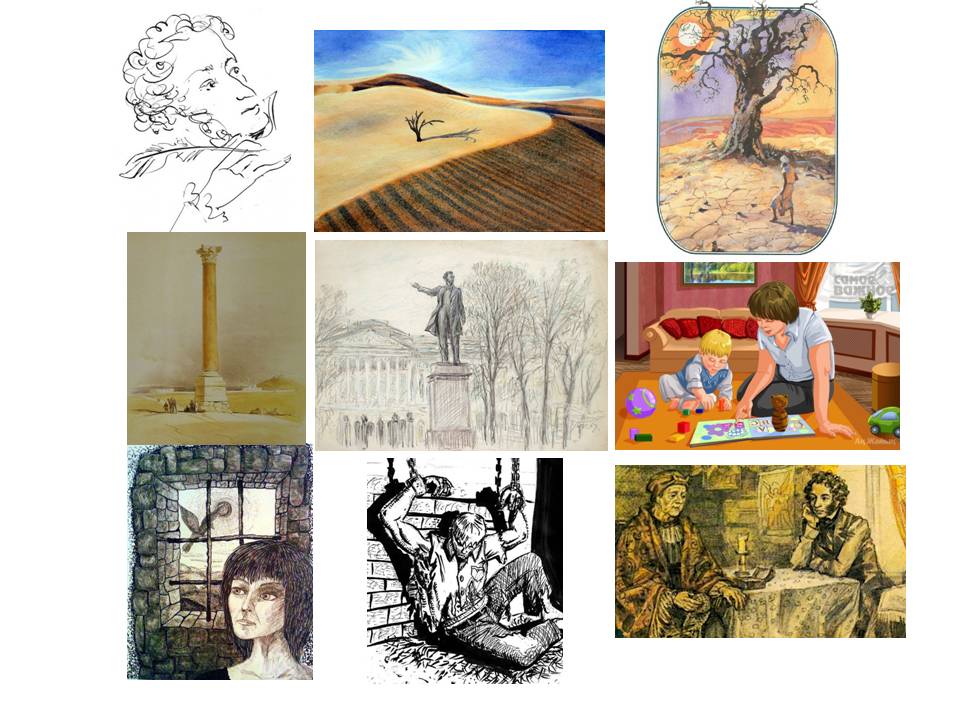 4) Адкажыце на пытанне з падручніка [1, с.195] Пазнаёмцеся з партрэтамі Максіма Танка (мастакі С. Герус, Г. Гарэлаў, Н. Шчасная і інш.), фотаздымкам помніка паэту (скульптары І. Міско, А. Фінскі).  Якія рысы характару майстра слова і  ў якіх дэталях выяўлены ў іх? 5) Разгледзьце наступны запіс. Паразважайце над яго зместам. Успомніце, да якой паэтычнай формы ён падобны. Карыстаючыся гэтым запісам, прааналізуйце некалькі верлібраў М.Танка. [2, с.28]В — вольны, вобразны;Е — еўрапейскі;Р — раскаваны;Л — лаканічны;І — інтэлектуальны;Б — багаты сэнсава;Р— роздумны, разважальны.6. Дапішыце апошні радок аднаго з верлібраў М.Танка. Суаднясіце свой выбар з аўтарскім. На аснове прапанаванага твора пакажыце глыбокую філасафічнасць верлібра як мастацкай формы [2, с.30].Ты толькі намёк на чалавека,Калі ва ўсім спадзяешся на маці.Ты толькі трэць чалавека,Калі ва ўсім спадзяешся на сяброўства.Ты толькі палова чалавека,Калі ва ўсім спадзяешся на каханне.І толькі тады ты чалавек,Калі…(Калі ўсе могуць спадзявацца на цябе”)7. Пытанне 12 падручніка [1, с.200 ]. Уявіце сябе ў творчай лабараторыі паэта. Паспрабуйце дапісаць радок верша Максіма Танка:Усё мае працяг жыцця:Нітка – у туга навітым клубку,Дарога – у імкненні за небасхіл,Песня – у водгаласах рэха,Зерне – у хлебе надзённым,Любоў – у сонечнай усмешцы дзіцяці.Усё мае свой працяг жыцця,Апроч…Праўнайце свае варыянты з вершам Максіма Танка, змешчаным у Дадатку, і паразважайце, чаму паэт даў менавіта такі адказ. 6. Падвядзенне вынікаў.Задача: садзейнічаць фарміраванню адэкватнай самаацэнкі вучняўНа працягу ўрока вучні разам з настаўнікам складаюць інтэлект-карту, у якую ўпісваюць асноўныя факты пра жыццё і дзейнасць Максіма Танка, з якімі пазнаёміліся ў ходзе ўрока (Максім Танк – чалавек, сем’янін, патрыёт, грамадзянін, паэт, перакладчык). Запоўніўшы інтэлект-карту, робяць вынік – даюць адказ на ключавое пытанне: У чым бачыцць Максім Танк вартасць і годнасць чалавечага існавання?Чалавек – заўзяты паляўнічы, прыхільнік меладрам і баявікоў; меў цудоўны почырк; любіў гуляць у прэферанс з К.Крапівой, М.Лужаніным, А.Куляшовым і заўсёды выігрываў; любіў малако, сала і цыбулю; добры рыбак, сам не толькі лавіў рыбу, але і чысціў, мыў, рэзаў на кавалкі і прыносіў жонцы смажыць; часта гуляў у гарадкі, шахматы, більярд.Сем’янін – з жонкай Асаевіч Любоўю Андрэеўнай пражыў 56 гадоў; жонка была для Максіма Танка першым слухачом, крытыкам і цэнзарам; называў яе ласкава Любаша; у 2-хпакаёвай кватэры жылі 8 чалавек: Яўген Іванавіч Скурко, яго жонка, яго брат і сястра, пляменніца Любові Андрэеўны і трое дзяцей.Патрыёт – працаваў у агітплакаце “Раздавім фашысцкую гадзіну”; вёў рэвалюцыйную дзейнасць на Віленшчыне і Навагрудчыне; выступаў супраць вынікаў рэферэндуму 1995 года.7. Рэфлексія.Задача: стварыць умовы для асэнсавання эфектыўнасці пазнавальнай дзейнасці вучняў і асобасных сэнсаў у вывучэнні тэмы. Адказ на ключавое пытанне: У чым бачыцць Максім Танк вартасць і годнасць чалавечага існавання?8. Інфармацыя пра дамашняе заданне.Задача: забяспечыць разуменне вучнямі мэтаў, зместу выканання дамашняга заданняВывучыць на памяць верш М.Танка “Ты яшчэ толькі намёк на чалавека…”Спіс выкарыстанай літаратуры1. Беларуская літаратура. Вучэбны дапаможнік для вучняў 9 класа ўстаноў агульнай сярэдняй адукацыіз беларускай і рускай мовамі навучання / Праскаловіч В.У., Рагойша В.П., Шамякіна Т.І. — Мінск: НІА, 2019 — 286 с.2. Беларуская літаратура: зборнік творчых заданняў для тэматычнага кантролю:10—11 класы: дапам. для настаўнікаў устаноў агул. сярэд. адукацыі з беларус. і рус. мовамі навучання / М. У. Грынько, А. В. Руцкая, І. М. Гоўзіч. — Мінск: Аверсэв, 2012. — 79 с. — (Кантрольна-вымяральныя матэрыялы).3. Беларуская мова і літаратура. 9 клас. Прыкладнае каляндарна-тэматычнае планаванне. 2019/2010 навучальны год / Міхнёнак С.С., Кушнярэвіч В.В. – Мінск: Аверсэв, 2019 – 78 с.4. Паляшчук, А.А. Відэафайлы на сайце https://spaklik.wixsite.com/mysite – відэаролікі, відэакліпы, відэарэфераты, створаныя вучнямі да ўрокаў беларускай літаратуры ў дапамогу настаўнікам [Электронны рэсурс]: рэжым доступу https://spaklik.wixsite.com/mysite/video- Дата доступу: 21.01.2018.